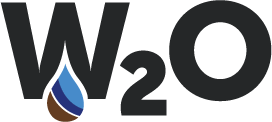 131 Port Watson Street, Cortland New York, 13045Office: 607-753-1477	Fax: 607-753-1479 		w2oregistrations@outlook.comU-Dig Certified Excavator Initial Training & RenewalMay 3, 2024     4.0 Contact Hours DOH        	4.0 Contact Hours DEC7:00 – 8:00 am		Registration, Coffee and Donuts8:00 – 12:00 			Presenter Emily MandreshDig Safe New York, Excavator Certification This class is being presented by U-Dig New York and has been approved by the Public Service Commission to meet with the regulations for municipal and underground utility workers.Attendees must register with both U-Dig New York and W2O, use the link below to be taken to the U-Dig registration page for this class. For those attending this class for renewal, you must log in with the account used for your initial training or the credit will not be applied to your certification.https://learning.udigny.org/4iq/publicseminar/w2oCEP05102023Please bring your username and password to the class.Name:									NYSDOH #				Organization:								NYSDEC #				Billing Address:												Email:									Phone #				Credit Card # 													Expiration Date: 					 			3-Digit Code (from back)			Payment: 35.00		[  ] Check	[  ] Cash	 [  ] Voucher    [  ] Credit Card 